January  2020January  2020January  2020January  2020January  2020SunMonTueWedThuFriSat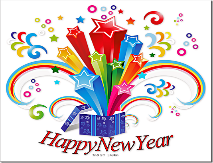 1 CLOSEDHAPPY NEW YEAR!2 CLOSED3 CLOSED4 5 6 SCHOOL RESUMES7 8 Music - afternoon9 Library  - afternoon10 Tuition DueArt - afternoon11 12 13 Bring sneakers:Healthy Kids Rx - afternoon14 15 Music - afternoon16 17 Normal Open School Hours(early release Elementary)Art - afternoon18 19 20 NO SCHOOLDISTRICT WIDE21 22 Music - afternoon23 Spanish - morningLibrary - afternoon24 Art - afternoon25 26 27 Healthy Kids Rx - afternoon28 29 Music - afternoon30 Spanish - morning31 Art - afternoonSwimming starts2/4/2020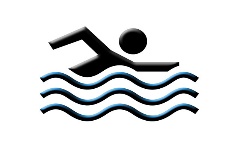 